CURRICULUM VITAE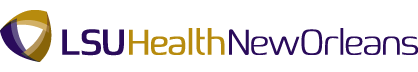 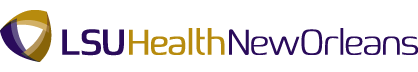 ALAN BLAND MARR, MD, FACSCurrent Title:				Professor of Clinical SurgeryBusiness Address:  	   		Louisiana State University Health Sciences Center					Department of Surgery					, Room 753A					University Medical Center New Orleans					2000 Canal StreetNew Orleans, LA   70112Business Telephone and Fax:	Phone: (504) 568-4743; Fax: (504) 568-4633Business email Address:		Citizenship: 				United States of AmericaEducation:	Undergraduate:			Bachelor of Science, Zoology, North Carolina State University, Raleigh, N.C. 05/1977	Graduate: 				Doctor of Medicine, East Carolina University, School of Medicine, Greenville, N.C. 	05/1981	Internship: 				General Surgery Residency,    , , N.C. 1981-1983	Residency: General Surgery Residency, Lutheran Medical Center, Case Western Reserve University  of Medicine Affiliate,  1983-1986 (July 1 – June 30)	Clinical Fellowships:Surgical Education Fellow,   Hospital & Medical , Waltham, MA, 1987-1988Surgical Critical Care Fellow,  of  at , Houston, Texas, 2002-2003		Other - Military Service:US Army (Reserves) Colonel (Medical Corps), Commissioned July, 1990				409th Clearing Company, Platoon Leader: October, 1990 – January, 1991   ,  Staff Surgeon ( Shield/Desert Storm)409th Clearing Company, Platoon Commander: June, 1991 – December, 1991409th Clearing Company,  Company Commander: January, 1992 – September, 199594th  ,   					Chief of Professional Services September, 1995Certification: 	Diplomate of the American Board of Surgery, General Surgery, November, 1987					re-certified December 2, 2018, Certificate # 32906Diplomate of the American Board of Surgery, Surgical Critical Care, October 17, 2003re- certified  October 4,2013, Certificate # 2051Diplomate of the American Board of Preventative Medicine, Clinical Informatics, December 14, 2015Certified Nutrition Support Physician, September 1996Licensure:	Medical:                               	Louisiana, October 28, 1990, 08598R North Carolina, August 6, 1998, 0000-32782 (inactive)Massachusetts, June 29,1988, 59752 (inactive)South Carolina, July 14, 1987, 012871 (inactive)Ohio, August 22, 1985, 35-052731M (inactive)Academic, Professional, and Research Appointments: 			Academic Appointments:Assistant Professor of Surgery, Louisiana State University Health Sciences Center, School of Medicine, Shreveport, Louisiana, 1990-1996Associate Program Director in Surgery for Resident Education, Louisiana State University Health Sciences Center, School of Medicine, Shreveport, Louisiana 1995-2002Adjunct Associate Professor of Human Ecology, Louisiana Tech University, Ruston, Louisiana, 1996-2002Associate Professor of Clinical Surgery, Louisiana State University Health Sciences Center, School of Medicine, Shreveport, Louisiana, 1996-2002Associate Professor of Clinical Surgery, Louisiana State University Health Sciences Center, School of Medicine, New Orleans, Louisiana, 7/2003 – 6/2010Associate Professor of Clinical Anesthesiology, Louisiana State University Health Sciences Center, School of Medicine, New Orleans, Louisiana, 2005 – PresentSurgical Clerkship Director, Louisiana State University Health Sciences Center, School of Medicine, New Orleans, Louisiana, 2006 – 2007, 5/2010 – 2012Director of Curriculum and Surgical Education,    Health Sciences,  of , , 2006 – 5/2010Associate Program Director in Surgery, Louisiana State University Health Sciences Center, School of Medicine, New Orleans, Louisiana, 2007 – 2012Clinical Associate Professor of Surgery, Tulane University School of 	Medicine, New Orleans, Louisiana, 7/2009-PresentVice Chairman for Education, Department of Surgery, Louisiana State University Health Sciences Center, School of Medicine, New Orleans, Louisiana, 5/2010 – 6/2012Professor of Clinical Surgery, Louisiana State University Health Sciences Center, School of Medicine, New Orleans, Louisiana, 7/2010 - PresentVice Chairman for Informatics, Department of Surgery,    Health Sciences Center,  of , , Louisiana, 1/2012 – PresentProfessional Appointments:General Surgeon, Overton Brooks Veteran Affairs Medical Center, Shreveport, Louisiana, 1990-2002Assistant Chief, Surgical Service, Overton Brooks Veteran Affairs Medical Center, Shreveport, Louisiana, 1991- 2002 Director, Surgical Intensive Care Unit, Overton Brooks Veteran Affairs Medical Center, Shreveport, Louisiana, 1991-2002Director, Peripheral Vascular Laboratory, Overton Brooks Veteran Affairs Medical Center, Shreveport, Louisiana, 1991-2002Director, Nutritional Support Team, Overton Brooks Veteran Affairs Medical Center, Shreveport, Louisiana, 1991-2002Chief, General Surgery Section, Overton Brooks Veteran Affairs Medical Center, Shreveport, Louisiana, 1996- 2002Associate Director, Trauma and Critical Care, Louisiana State University Health Sciences Center, School of Medicine Shreveport, Louisiana, 1997-2002Associate Director, Regional Burn Center, Louisiana State University Health Sciences Center, School of Medicine, Shreveport, Louisiana, 1996-2002Trauma Surgeon, Medical Center of Louisiana, New Orleans, Louisiana, 2003 – PresentGeneral Surgeon, Medical Center of Louisiana, New Orleans, Louisiana, 2003 – PresentDirector, Nutrition Committee, Medical Center of Louisiana, New Orleans, Louisiana, 2008 – PresentInpatient Champion, Electronic Health Record, Medical Center of Louisiana, New Orleans, Louisiana, 2009 – PresentAssociate CMIO, LCMC, New Orleans, Louisiana, 2017- 2019Surgical Critical Care and Acute Care Surgery, Southeast Louisiana Veterans Administration Healthcare System, New Orleans, LA 2019-presentMembership in Professional Organizations: 					American Association for the Surgery of Trauma					American College of Surgeons					American Medical AssociationAmerican Society for Parenteral and Enteral NutritionAssociation for Surgical Education (Faculty Development Committees, Research Committee, Graduate Surgical Education Committee, Information Technology Committee Vice-Chairman, 2001-2003; Chairman 2003 –2005, Executive Committee 2003-2005)Eastern Association for the Surgery of Trauma (Program Committee, 2007- 2009; Information Management Committee 2008 - present)Louisiana Medical Society Orleans Parish Medical Society (2005-2009) (EMS committee 2005 - 2008)Louisiana Chapter American College of Surgeons (1993- Present)(Committee on Trauma 2003-Present, Secretary/Treasurer COT 2012- presentIsidore Cohn, Jr. - James B. Rives Surgical Society (2004-present)					Shreveport Medical Society (1991-2002)					Shreveport Surgical Society (Treasurer, 2001-						2002)					Society of Critical Care Medicine					Southeastern Surgical Congress						Second Vice President (2018-2019)					Shock SocietyWestern Trauma Association (Multi-institutional Trials committee 2005 – present, Publications committee 2010-2012, Earl Young Awards Committee 2010- 2012)Awards and Honors: Resident Research Award, Cleveland Surgical Society, 1986TEACHING EXPERIENCE AND RESPONSIBILITIES Course/Clerkship/Residency or Fellowship/CME DirectorshipsVice Chairman for Informatics, Louisiana State University Health Sciences Center, School of Medicine, New Orleans, Louisiana, 1/ 2012 – Vice Chairman for Education, Louisiana State University Health Sciences Center, School of Medicine, New Orleans, Louisiana, 5/2010 – 1/2013This position involves the coordination of all educational activities for the department of surgery, including students, residents, and continuing medical education.Surgical Clerkship Director, Louisiana State University Health Sciences Center, School of Medicine, New Orleans, Louisiana, 2006 – 2007, 5/2010 – 1/2012This position involves coordinating the clinical experience of approximately 200 third and forth year medical students. Duties include coordination of clinical rotations and curriculum development.Associate Program Director in Surgery,      ,  of , , 2007 – 1/2012This position involves being the second in command of a surgical residency program. Duties include assisting with organizing and being an active part of the teaching faculty conducting the clinical education effort.  Responsibilities also include aiding in the review of 	the performance of the residents and the faculty, evaluating individual rotations, and assuring all ACGME/RRC requirements are met. Additionally, responsible for remedial program for academically underperforming residents.Director of Curriculum and Surgical Education, Louisiana State University Health Sciences Center, School of Medicine, New Orleans, Louisiana, 2006 – 2013This position involves being responsible for all education efforts in the Department of Surgery. Duties include supervising and mentoring the Surgical Clerkship Director, responsibility for curriculum development for both medical students and surgical residents, and coordination of departmental educational activities.Associate Program Director in Surgery for Resident Education,       at , 1995-2002Responsibilities included curriculum design and implementation of didactic portion of resident education including basic science conference, grand rounds, etc.Mock Oral Examinations – Developed and coordinated in conjunction with colleagues at Tulane and Ochsner a simulated Oral exam to prepare senior surgical residents in all surgery programs in the city for taking the American Board of Surgery Certifying Exam. Nutrition Course Director, Louisiana State University Heath Sciences Center, School of Medicine, New Orleans, Louisiana, 2007 – 2019This position involves the design and development of a one day long course for graduating fourth year medical students in medical nutrition. Responsibilities include curriculum development and coordination of a multidisciplinary lecture series.Workshop Coordinator, Innovative Electronic Teaching Tools. Association for Surgical Education Workshop, New York, NY. .This position involved curriculum development and coordinating speakers from multiple institutions to give an afternoon workshop at a national meetingWorkshop Coordinator, Developing Digital Media. Association for Surgical Education Workshop, New York, NY. March 28, 2005.This position involved curriculum development and coordinating speakers from multiple institutions to give an afternoon workshop at a national meetingACLS, Course Director, 1990-2002.  Responsible for organizing, and executing this 2-day long course, sponsored by The American Heart Association, which educates physicians in the initial care of the patient in cardiac arrest. Responsibilities include organizing and being able to give 20 lectures, overseeing and grading a written and practical exam.ATLS, Course Director, 2017-present. Responsible for organizing, and executing this 2-day long course, sponsored by The American College of Surgeons, which educates physicians in the initial care of the trauma patient. Responsibilities include organizing and being able to give 20 lectures, overseeing and grading a written and practical exam.Curriculum Development/ImplementationGeneral Surgery Residency Curriculum-As Director of Curriculum and Surgical Education and in conjunction with the program director, the Teaching Chief Residents, and the Chairman, a two year rotating curriculum has been developed for the education of the Surgery residents.  This involves the coordination of a clinical conference, basic science conference, and extra teaching materials. A comprehensive reading program with weekly tests has been developed to support this curriculum.Trauma/Critical Care Fellowship Curriculum-The Director of Curriculum and Surgical Education, in conjunction with the program director and other faculty and fellows, coordinates basic science instruction and clinical exposure and didactics into an organized learning experience for the fellows.Nutrition for Senior Medical Students – As course director, designed the curriculum for this one day course for graduating medical students. This involves coordination of a multidisciplinary lecture series.Acute Care Surgery Curriculum – As Program director for the developing Acute Care Surgery Fellowship, alonf with other faculty, I am responsible for developing, coordinating, and overseeing basic science instruction, clinical exposure, and didactics, arranging these elements into an organized learning experience for the fellows.Creation of Enduring Teaching MaterialsDepartment of Surgery House Officer Manual-This publication is written by key departmental members and is the source reference for the residents on the day to day workings of the department.  It includes the departmental policies/procedures, scheduling procedures, leave policies, resident responsibilities, goals and objectives and evaluation procedures.ILSUPH Trauma/Critical Care House Officer Manual – This publication, written by Trauma/ Critical Care and General surgery faculty is the reference for residents on expectations, responsibilities, goals and objectives, and administrative procedures while rotating on the Trauma/ Critical Care/ General surgery service at the Interim LSU Public Hospital.Formal Course Responsibilities  	SPM- 100 Medical Ethics Group facilitator - 2006 –2011Along with another instructor, facilitate discussion among first year medical students about different aspects of ethical decision-making including self-determination, consent, futile care, and end-of-life-decision-making, among other topics in small group case based format. 12hrs/yearSmall Group facilitator, General Surgery – 2008 – 2013Facilitate a small group case based discussion of surgical disease and management for third year students. 40 hrs/yearCohn’s conference – 2003 – Faculty facilitator for this weekly case-based student teaching conference shared amongst entire faculty. 3-10 times yearly. 15 Hours/year    at  Surgery Student Lecture - 2003 –Present formal lecture on topics ranging from nutrition to fluid and electrolyte management to all third year medical students rotating on the general surgery service.  Six lectures/year. 6 hours/yearProfessor rounds – 2003 -2011Faculty facilitator for this weekly case-based resident teaching conference shared amongst entire faculty. 4 times yearly. 4 hours/yearAdvanced Trauma Life Support (ATLS), Instructor, 11/92-Present.  This is a two-day long course in the care of the injured patient designed for physicians.  Instructors give an hour-long lecture and a three-hour practical station in acute trauma care.  They also test students in the practical skills of caring for the injured. 12 hours/yearLSU Health Sciences Center at Shreveport, Sophomore Medical Student Lecture Series: Fluid and Electrolytes, Spring 1999    at , Sophomore Medical Student Lecture Series: The Diabetic Foot, Spring 1993LSU Health Sciences Center at Shreveport, Junior Medical Student Lecture: Melanoma and Soft Tissue Sarcoma, Fall 1993LSU Health Sciences Center at Shreveport, Junior Medical Student Lecture: Hemostasis and Transfusion,	Fall 1993LSU Health Sciences Center at Shreveport, Sophomore Medical Student Lecture Series: Surgical Nutrition, Yearly, 1994-2001    at  Resident Basic Science Conference: Wound Healing, September 1995 at Shreveport Resident Basic Science Conference: Physiology and Applied Anatomy of the Spleen, Every other year, 1996 - 2002 at Shreveport Resident Basic Science Conference: Surgical Nutrition, Every other year, 1996 – 2002    at , Junior Medical Student Lecture: Surgical Nutrition, 4 times yearly, 1998 - 2002    at , Junior Medical Student Lecture: Fluid and Electrolytes	 4 times yearly, 1998 – 2002    at  Resident Basic Science Conference: Critical Care, February 2000Association for Surgical Education Seminar, Instructor: What Would You Do Next, April 2002Association for Surgical Education Seminar, Group Facilitator: The How To’s of Mentoring, April 2002UT-H Health Sciences Center – MD Anderson Critical Care Conference: Treatment of Acute Lung Injury, August, 2002    – MD  Critical Care Conference: Acute Renal Failure, September, 2002 Surgical Critical Care Teaching Conference: Hemodynamic Monitoring, October, 2002 Surgical Basic Science Course: Nutrition, October, 2002 Surgical Critical Care Teaching Conference: Managing Coagulopathy in the ICU, November, 2002 Surgical Basic Science Course: Surgical Infection, November, 2002LSU Health Sciences Center at New Orleans Senior Medical Student Lecture Series – Nutrition Week: Critical Care Nutrition, Yearly 2004 – 2013LSU Health Sciences Center at New Orleans Surgical Critical Care Teaching Conference, Advanced Fluid and Electrolytes,  July 21, 2004LSU Health Sciences Center at New Orleans Surgical Critical Care Teaching Conference, Critical Care Nutrition, Yearly,2004 - 2012 LSU Health Sciences Center at New Orleans Surgical Critical Care Teaching Conference, Perspectives on Acute Renal Failure, Yearly,2004 – 2008,2011LSU Health Sciences Center at New Orleans Surgical Critical Care Teaching Conference, Hemodynamic Monitoring, Yearly,2004 – 2012“Percutaneous Tracheostomy Workshop”. Louisiana Chapter of the American College of Surgeons.  January 23, 2004. Invited faculty“The Tension Free Concept of Hernia Repair”. Laparoscopic Approach to Hernia Repair course.  July 24, 2004“Taking Photos in the New Millennium”. Developing Digital Media. Association for Surgical Education Workshop, New York, NY. .“Database Basics”. Innovative Electronic Teaching Tools. Association for Surgical Education Workshop, New York, NY. .“Integrating Online Resources into Residency Education” How to Integrate Computer Assisted Learning into Your Clerkship or Residency: A Hands-on Workshop. Association for Surgical Education Workshop, Toronto, Ontario, Canada. April 18, 2008.Departmental/Interdisciplinary Teaching Conferences Grand Rounds, Moderator, 10/03- .  Approximately 4 times yearly facilitate a weekly discussion at a department level about a variety of topics in the realm of surgery.  Otherwise, attend and contribute to this weekly conference.Mortality & Morbidity Conference, Moderator, 10/2003-Present.  Approximately 4 times yearly moderate this department wide conference, which addresses unfavorable outcomes in surgical patients. Otherwise, attend and contribute to this weekly conference.Basic Science Conference ,. Presenter, Moderator. Present or moderate discussion of Resident basic science topic of the week. 2-3 times /year. 1990 – 2018Journal Club, Moderator, 10/2003-Present.  Approximately 2 times yearly, run a monthly meeting which reviews recent clinical and scientific literature focusing on a topic in surgery.  Usually asked to moderate and choose articles for the Trauma and  topics.  Otherwise, attend and contribute to this monthly conference.SICU Conference, Moderator, 7/2004-Present.  Approximately 15 times yearly facilitate a weekly discussion at a section level about a variety of topics in the realm of Trauma and .  Otherwise, attend and contribute to this weekly conference.SICU Mortality & Morbidity, Moderator, 7/2004-8/2005.  Approximately 15 times yearly facilitate a weekly discussion at a department level reviewing complications and quality of care issues in the Surgical ICU.  Otherwise, attend and contribute to this weekly conferenceTeaching Awards:Undergraduate, Medical, or Graduate Students Trained: –    Mentored Jennifer Fischer, a Master’s candidate in nutrition and dietetics in her research on malnutrition in the obese patient. 1997-98Mentored Paul Perkowski, MD, Surgery Resident, in his research project looking at trauma admission patterns before and after the institution of a Level 1 Trauma Center. 1997-98Mentored Paul Perkowski, MD, Surgery Resident, in his research project documenting an improved technique for performing Percutaneous Endoscopic Gastrostomy. 2000-01Mentored Kierstin Lund, MD, Surgery Resident, during a ½ year clinical research effort studying vacuum assisted wound closure in the management of the open abdomen. 2004-05Mentored Sid Brevard, MD, Trauma Fellow, in study of disaster management following Katrina. 2006-07- 	Mentored Georgia Wahl, MD, Surgical Critical Care fellow, in study of 	changing trends in trauma. 2007-08Mentored Georgia Wahl, MD, Surgery Resident, in study of the effect of red light cameras on safety in intersections. 2008-09Thesis and Dissertation Committees:Post-Doctoral or Post-Residency Fellows Trained:  	 Surgical Critical Care- 2004-05	Juan Duchesne, MD Surgical Critical Care- 2004-05	Sid Brevard, MD Trauma/ Surgical Critical Care- 2005-07	Georgia Wahl, MD – Surgical Critical Care – 2007 – 08	Jeremy Timmer, MD - Surgical Critical Care – 2008-09	Lance Stuke, MD - Surgical Critical Care – 2008-09	Sasha Sotirovic, MD - Surgical Critical Care – 2009-10	Michael Fahr, MD - Surgical Critical Care – 2009-10	Vicki Chappel, MD - Surgical Critical Care – 2010-11	Mary Katherine Whitlock, MD - Surgical Critical Care – 2010-11	Patrick Greiffenstein, MD - Surgical Critical Care – 2011-12	Kelly Willman, MD - Surgical Critical Care – 2011-12	Jeffery Gruner, MD - Surgical Critical Care – 2012-13	Rebecca Schroll, MD - Surgical Critical Care – 2012-13Nathan Polite, D.O. - Surgical Critical Care – 2013-14	Kelly Rennie, MD - Surgical Critical Care – 2013-14	Margaret Moore, M.D. - Surgical Critical Care – 2014-15	Rosemarie Robledo, D.O. . - Surgical Critical Care – 2014-15		Jonathon Babin, M.D. . - Surgical Critical Care – 2017-18		Shaharzad Talibinijad, M.D.  . - Surgical Critical Care – 2017-18		Jonathan Schoen, M.D.  - Surgical Critical Care – 2018-19		Jiselle Heany-Bock, M.D.  - Surgical Critical Care – 2018-19		Willard Mosier, M.D. - Surgical Critical Care – 2019 - 2020		Alexander Cavalea, M.D. - Surgical Critical Care – 2019 – 2020		Tommy Brown, M.D. - Surgical Critical Care – 2020-2021		Bret Chapman, M.D. - Surgical Critical Care – 2020-2021		Steven (Tony) Zimmerman - Surgical Critical Care – 2021-2022		Ryan Boudreau - Surgical Critical Care – 2021-2022RESEARCH AND SCHOLARSHIP Grants and Contracts: 	Funded – Closed:	Bayer Corporation	Protocol No. 100272	A Prospective, randomized, double-blind, multi-center trial assessing the safety and 	efficacy of sequential (intravenous/oral) Bay 12-8039 (Moxifloxacin) 400 mg every 	24 Hours compared to intravenous Piperacillin/Tazobactam 3.375 grams every 6 	hours 	Followed by oral Amoxicillin/Clavulanic Acid Suspension 800 mg every 12 	hours 	For the treatment of patients with complicated intra-abdominal infections.	Co-Investigator	$64,588Merck Corporation	Protocol # 034-00/ERT502A prospective, multi-center, double-blind with in-house blinding, randomized comparative study to evaluate the efficacy, safety and tolerability of Ertapenem versus Piperacillin/Tazobactam in the treatment of diabetic foot infections in adults	Co-investigator	$44,265	Merck Corporation	Protocol #037-00A prospective, multi-center, double-blind randomized comparative study to evaluate the safety, tolerability and efficacy of Ertapenem versus Piperacillin/Tazobactam in the treatment of complicated intra-abdominal infections in hospitalized adults.Co-investigator$53,024Lilly CorporationEfficacy and safety of Drotrecogin Alfa (activated) in adult patients with early stage severe sepsis.Co- investigator$94,741Wyeth CorporationProtocol #3074A1-311-WWA phase 3, multicenter, randomized double-blind comparative study of the efficacy and safety of Tigecycline vs. Imipenem/cilastatin for the treatment of subjects with nosocomial pneumoniaCo- Investigator$70,208Sanofi-SynthelabA multicenter, randomized, double-blind parallel group trial to demonstrate the efficacy of fondaparinux in association with intermittent pneumatic compression versus intermittent pneumatic compression used alone for the prevention of venous thromboembolic events in patients at increased risk undergoing major abdominal surgeryCo-investigator$90,000Ortho-Biotech CorporationProtocol # PR04-15-001A randomized, double blind, placebo controlled study to assess the effects of recombinant human erythropoietin (rHuEPO, Procrit) on functional outcomes in anemic, critically ill, blunt trauma patients after hospital discharge.Primary InvestigatorLifecell Corporation Inc.Protocol # LFC 2007.02.01A Multicenter, Prospective, Observational Evaluation of Repair of Infected or contaminated Hernias (RICH) using STRATTICECo-investigator$ 18,900.00Protocol # F1K-MC-EVDP(1)Efficacy and Safety of Drotrecogin Alfa (Activated) inAdult Patients with Septic ShockPrimary Investigator$71,565.00 Protocol # N01 HR056179Prospective, Randomized, Multicenter Trial of Aerosolized Albuterol Versus Placebo in Acute Lung InjuryConsulting InvestigatorLifecell Corporation Inc.Protocol # LFC 2007.03.01Incisional Hernia Repair in Multiply Morbid Patients (RaM2P): A Multicenter, Prospective, Randomized Study of Strattice® vs. meshCo-Investigator$50,650.00Lifecell Corporation Inc.Protocol # LFC 2008.01.01A Prospective, Multi-Center, Randomized, Controlled, Third Party-Blinded  Study of Strattice™ Fascial Onlay to Prevent Parastomal Hernia Formation in Patients Undergoing Surgery for Permanent Wall Ostomies (PriSm) ”; # LFC 2008.01.01Co-InvestigatorPROTOCOL DUR001-301A Phase 3, Randomized, Double-Blind, Double-Dummy Study ToCompare The Efficacy And Safety Of Dalbavancin To AComparator Regimen (Vancomycin And Linezolid) For TheTreatment Of Acute Bacterial Skin And Skin Structure InfectionsPrimary InvestigatorLSUHSC Academy for Educational AdvancementEducation Enhancement GrantTeamwork Training of Inter-Professional Undergraduate StudentsCo- Investigator$3,400Cubicin® for post-surgical wound infectionsCo-Investigator Wyeth Pharmaceuticals, Inc.A Randomized, Double-Blind, Multicenter Study of the Safety and Efficacy of RX-3341 Compared With Tigecycline for the Treatment of Complicated Skin and Skin Structure InfectionsCo- InvestigatorProtocol # NOT-OD-09-056NCRR ARRA Supplement, To Advance Translational T1&T2 Research, NCRRCOBRE grant # 2 P20 RR018766-06; Mentoring in Cardiovascular BiologyConsulting Investigator$500,000TSOS 6- A Policy Relevant US Trauma Care System Pragmatic Trial for PTSD and ComorbidityCo-investigator$6,300	Pending fundingTrauma Tissue Bank-Approved by IRB, funding pendingCo- Investigator	Non-funded applications (last three years)Journal Publications:  	RefereedGhanta MK, Smith LM, Polin RS, Marr AB, Spires WV. An analysis of eastern association for the surgery of trauma practice guidelines for cervical spine evaluation in a series of patients with multiple imaging techniques. Am Surg 2002;68:563-567; discussion 567-568.Marr AB, McQuiggan MM, Kozar R, Moore FA. Gastric feeding as an extension of an established enteral nutrition protocol. Nutr Clin Pract 2004;19:504-510.Marr AB, Moore FA, Sailors RM, Valdivia A, Selby JH, Kozar RA, Cocanour CS, McKinley BA. Preload optimization using "starling curve" generation during shock resuscitation: Can it be done? Shock 2004;21:300-305.Duchesne J, Jacome T, Serou M, Tighe D, Gonzales A, Hunt JP, Marr AB, Weintraub SL. Ct-angiography for the detection of a lower gastrointestinal bleeding source. Am Surg 2005;71:392-397.Smith LM, Pittman MA, Marr AB, Swan K, Singh S, Akin SJ, Watson DK, Caldito G, Vidal R, Wise WR, Moore FA. Unsafe at any age: A retrospective review of all-terrain vehicle injuries in two level i trauma centers from 1995 to 2003. J Trauma 2005;58:783-788. Kaplan  JL, Hoell RC, Marr AB, Weintraub SL, O'Leary JP, Hunt JP. Results from a Survey of Medical Residents' Attitudes about Unions. Labor Studies Journal. 2007;32:411-429.Brevard S, Weintraub SL, Bronaugh H, Hunt JP, Marr AB. Effects of epoprostenol on pulmonary hypertension after pneumonectomy for trauma. J Trauma 2008;64:496-499.Brevard SB, Weintraub SL, Aiken JB, Halton EB, Duchesne JC, McSwain NE, Jr., Hunt JP, Marr AB. Analysis of disaster response plans and the aftermath of hurricane katrina: Lessons learned from a level i trauma center. J Trauma 2008;65:1126-1132.Duchesne JC, Hunt JP, Wahl G, Marr AB, Wang YZ, Weintraub SE, Wright MJ, McSwain NE, Jr. Review of current blood transfusions strategies in a mature level i trauma center: Were we wrong for the last 60 years? J Trauma 2008;65:272-276; discussion 276-278.Duchesne JC, Mathew KA, Marr AB, Pinsky MR, Barbeau JM, McSwain NE. Current evidence based guidelines for factor viia use in trauma: The good, the bad, and the ugly. Am Surg 2008;74:1159-1165.Duchesne JC, Islam TM, Stuke L, Timmer JR, Barbeau JM, Marr AB, Hunt JP, Dellavolpe JD, Wahl G, Greiffenstein P, Steeb GE, McGinness C, Baker CC, McSwain NE, Jr. Hemostatic resuscitation during surgery improves survival in patients with traumatic-induced coagulopathy. J Trauma 2009;67:33-37; discussion 37-39.Wahl GM, Marr AB, Brevard SB, Weintraub SL, Hunt JP, McSwain NE, Duchesne JC, Baker CC. The changing face of trauma: New orleans before and after hurricane katrina. Am Surg 2009;75:284-286.Duchesne JC, Kimonis K, Marr AB, Rennie KV, Wahl G, Wells JE, Islam TM, Meade P, Stuke L, Barbeau JM, Hunt JP, Baker CC, McSwain NE, Jr. Damage control resuscitation in combination with damage control laparotomy: A survival advantage. J Trauma 2010;69:46-52.Duchesne JC, McSwain NE, Jr., Cotton BA, Hunt JP, Dellavolpe J, Lafaro K, Marr AB, Gonzalez EA, Phelan HA, Bilski T, Greiffenstein P, Barbeau JM, Rennie KV, Baker CC, Brohi K, Jenkins DH, Rotondo M. Damage control resuscitation: The new face of damage control. J Trauma 2010;69:976-990.Wahl GM, Islam T, Gardner B, Marr AB, Hunt JP, McSwain NE, Baker CC, Duchesne J. Red light cameras: Do they change driver behavior and reduce accidents? J Trauma 2010;68:515-518.Clayton JL, Harris MB, Weintraub SL, Marr AB, Timmer J, Stuke LE, McSwain NE, Duchesne JC, Hunt JP. Risk factors for cervical spine injury. Injury 2012;43:431-435.Duke MD, Guidry C, Guice J, Stuke L, Marr AB, Hunt JP, Meade P, McSwain NE, Jr., Duchesne JC. Restrictive fluid resuscitation in combination with damage control resuscitation: Time for adaptation. J Trauma Acute Care Surg 2012;73:674-678.Timmer J, Fahr M, Stuke L, Duchesne J, Meade P, McSwain N, Marr A, Hunt J. The state of trauma care in louisiana - impediments & opportunities: A survey of the state’s surgeons. J LA St Med Soc 2012;164:131-139. 12.Stuke LE, Duchesne JC, Hunt JP, Marr AB, Meade PC, McSwain NE. Mechanism of injury is not a predictor of trauma center admission. Am Surg 2013; 79: 1149-1153.Stuke LE, Duchesne JC, Greiffenstein P, Mooney JL, Marr AB, Meade PC, McSwain NE, Hunt JP. Not all mechanisms are created equal: A single-center experience with the national guidelines for field triage of injured patients. J Trauma Acute Care Surg 2013;75:140-145.Paige JT, Yu Q, Hunt JP, Marr AB, Stuke LE. Thinking it Through: Comparison of Effectiveness of Mental Rehearsal on Two Types of Laparoscopic Cholecystectomy Simulators.  Journal of Surgical Education. 2015;72(4):740-8.Mendoza AE, Wong A, Loganantharaj N, Marr A, Charles AG. Splenic Abscess and Infarct Concealing Pancreatic Cancer. Am Surg. Jun 2015;81(6):e240-e1Schroll R, Fontenot T, Lipcsey M, Heaney JB, Marr A, Meade P, McSwain N, Duchesne J. Role of computed tomography angiography in the management of Zone II penetrating neck trauma in patients with clinical hard signs. J Trauma Acute Care Surg. 79(6):943-950, December 2015.Heaney JB, Schroll R, Turney J, Stuke L, Marr AB, Greiffenstein P, Robledo R, Theriot A, Duchesne J, Hunt J. Implications of the Trauma Quality Improvement Project inclusion of nonsurvivable injuries in performance benchmarking. J Trauma Acute Care Surg. 2017;83(4):617-21.Schroll R, Smith AA, Farrulla ML, Al-Dahir S, Forrette T, Duchesne J, Hunt J, Greiffenstein P, Marr A, Mooney JL. Minimal Leak Test vs Manometry for Endotracheal Cuff Pressure Monitoring: A Pilot Study. Panam J Trauma Crit Care Emerg Surg. 2019;8(3):139-42.Brown C, Irfan W, Schoen JE, Marr, A. B.; Stuke, L. E.; Cavalea, A. C.; Mosier, W. W.; Rogers, C. L.; Greiffenstein, P. P.; Moore, M. M.; Hunt, J. P. Predictors of Inappropriate Helicopter Transport. The American Surgeon. 2021 February 1, 2021;87(2):248-52. PMID: 32927969.Cavalea AC, McGoey R, Schroll RW, McGrew, P. R.; Schoen, J. E.; Stuke, L. E.; Guidry, C.; Marr, A. B.; Duchesne, J. C.; Hunt, J. P.. Maintaining Trauma Center Operational Readiness During a Pandemic. Am J Disaster Med. 2021 Winter;16(1):25-34. PMID: 33954972Zatzick D, Jurkovich G, Heagerty P, Russo J, Darnell D, Parker L, Roberts MK, Moodliar R, Engstrom A, Wang J, Bulger E, Whiteside L, Nehra D, Palinkas LA, Moloney K, Maier R. Site contributor: Conrad E and Marr A. Stepped Collaborative Care Targeting Posttraumatic Stress Disorder Symptoms and Comorbidity for US Trauma Care Systems: A Randomized Clinical Trial. JAMA Surg. 2021 Mar 10;e210131. PMID: 33688908.Thrash BT, Smith AA, Fairchild AH, Ustunsoz, B.; Brown, TA; Chapman, BM; Hunt, JP; Marr, AB; Stuke, LE; Schoen, JE; Greiffenstein, PP. Compression of the Right Atrium and Inferior Vena Cava from an Extrahepatic Biloma Following Liver Trauma. Am Surg. 2021 Jul 27;31348211034757. PMID: 34314649.Taylor NA, Smith AA, Marr A, Stuke L, Greiffenstein P, Schoen J, Brown T, Chapman B, Hunt JP. Does Time to Pelvic Fixation Influence Outcomes in Trauma Patients? The American Surgeon. 2021:000313482110562 PMID: 34797191Hahn A, Brown T, Chapman B, Marr A, Stuke L, Greiffenstein P, Schoen J, Hunt JP, Smith A. How Did the COVID-19 Pandemic Affect Trauma Volume at an Urban Level I Trauma Center? The American Surgeon. 2022;88(4):758-63. PMID: 34974740Cavalea AC, Tedesco A, Leonard J, Hunt JP, Schoen J, Smith AA, Greiffenstein P, Marr AB, Stuke LE. Mass shootings in the United States: Results from a five-year demographic analysis. Injury. 2022;53(3):925-31. PMID: 35031108Legare T, Schroll R, Hunt J, Duchesne, Marr A, Schoen J, Greiffenstein P, Stuke L, Smith AA. Pre-hospital tourniquets placed on limbs without major vascular injuries, has the pendulum swung too far? Am Surg. 2022 Apr 17;31348221088968. PMID: 35435022 Bellfi L, Zimmerman A, Boudreau R, Mosier W, Smith AA, Rueb N, Hunt JP, Stuke L, Greiffenstein P, J Schoen J, Marr A. Impact of increased enoxaparin dosing on anti-Xa levels for venous thromboembolism prophylaxis in trauma. Am Surg. 2022 Jul 15;31348221091935. PMID: 35839754 Cao A, Bellfi L, Schoen J, Greiffenstein P, Marr A, Stuke L, Hunt J, Pino R, Smith AA. Perioperative Fluid management in Surgical Patients: A Review. Am Surg. 17 Aug 2022. PMID: 35977846 Nebeluk N, Bruno LN, Marr AB, Schoen JE, Stuke LE, Greiffenstein P, Duke M, Craig R, Hunt JP, Smith AA. Development of guidelines for identification and treatment of invasive fungal infections in trauma surgery patients.  Surg Infect (Larchmt). 1 Aug 2022. Vol. 23 Issue 6 Pages 550-557 PMID: 35675674	Non-refereed:Marr AB*. The Future of Surgical Education; Focus on Surgical Education. Summer 2005.*. Storage Solutions for Presentations on the Go; Focus on Surgical Education. Winter 2004.*. The Basics Of Database Design; Focus on Surgical Education. Fall 2004.Books: Book Chapters: Van Way C, Marr AB. Surgical hypertension. In: Abernathy C, Harken Ad. Eds. Surgical Secrets. Philadelphia: Hanley and Belfus; 1991: 193-197.Marr AB*, Kaylor M, Milligan S., Wilkinson J, Colpitts PH, Robinson RH R. Total Parenteral Nutrition Handbook. : Department of Veterans Affairs; 1994.Kaylor M, Marr A*. Diet and Cancer. In: Van Way C, ed. Nutritional Secrets. First ed. : Hanley and Belfus, 1998.Marr A*. Cancer and Nutrition. In: Van Way C, ed. Nutritional Secrets. First ed. : Hanley and Belfus; 1998.Borzotta AP, Marr A, Imbembo AL. Nutrition. In:  PF, ed. Essentials of General Surgery, Third ed. : Lippincott Williams and Wilkins; 2000:55-78 Kaylor M, Marr A*. Diet and Cancer. In: Van Way C, ed. Nutritional Secrets. Second ed. : Hanley and Belfus, 2004Marr A*. Cancer and Nutrition. In: Van Way C, ed. Nutritional Secrets. Second ed. : Hanley and Belfus; 2004.Hunt JP, Weintraub SL, Marr AB*. Kinematics of Trauma. In: Feliciano DV, Mattox KL,  EE, eds. Trauma. Sixth ed. : McGraw-Hill, 2007.Hunt JP, Marr AB*, Stuke LE. Kinematics of Trauma. In: Mattox KL, Feliciano DV, Moore EE, eds. Trauma. Seventh ed. United States: McGraw-Hill, 2012.Cresci G, MacFayden BV, Gregory JS, Marr AB*, Warren J. Nutrition. In: Lawrence PW, editor. Essentials of General Surgery, Fifth ed. Baltimore: Lippincott Williams & Wilkins; 2013.Stuke LE, Greiffenstein P, Marr AB, Hunt JP. Geriatric Trauma. In: Cefalu, ed. Disaster Preparedness for Seniors. New York: Springer; 2014. Marr AB*, Stuke LE, Greiffenstein PL. Kinematics of Trauma. In: Moore EE, Feliciano DV, Mattox KL, eds. Trauma. Eighth ed. United States: McGraw-Hill, 2017Duchesne JC, Hunt JP, Marr AB. Rural Trauma. In: Feliciano DV, Mattox KL, Moore EE, eds. Trauma. Ninth ed. United States: McGraw-Hill, 2021 Scientific Exhibits: Marr AB*, Kaylor MA, Milligan S, Wilkinson J, Colpitts PH, Robinson RH; 	Nutritional Support Quality Assurance Before and After Nutritional Support 	Handbook in a Teaching Hospital; National Association for Healthcare 	Quality Meeting, New York, NY; Sept 1993Marr AB*, Kaylor MA, Milligan S, Wilkinson J, Colpitts PH, Robinson RH; 	Cost Saving Analysis of Capillary Glucose Monitoring for Patients Receiving Total Parenteral Nutrition  (TPN); American Society for Parenteral and 	Enteral Nutrition, Jan 1994    Marr A*, Fischer J, Ryan C. Malnutrition in Obese patients with Chronic 	Obstructive Disease; Southeastern Surgical Congress. ; Feb 	1998Perkowski, P, *. A Technique for Gastric Intubation in Percutaneous Endoscopic Gastrostomy; Society of American Gastrointestinal Endoscopic Surgeons. ; April 2001. Blackwell L, Clayton J, Marr AB, Hunt JP, Weintraub SL. Impact of Obesity on Associated Injury and Outcome in a Blunt Chest Trauma Cohort. Eighteenth Annual Scientific Assembly of the Eastern Association for the 	Surgery of Trauma.  - January 12-15, 2005 K, Weintraub SL, Hunt JP, *. Vacuum Assisted Wound Closure: Does The Type of Dressing Impact Outcome? Louisiana Chapter of the American College of Surgeons and Surgical Association of Louisiana. New Orleans, LA- January 15-16, 2005Clayton JL, Menmuir B, Harris M, Weintraub SL, Marr AB, Wright MJ, Rafaat A, McSwain N, Long S, Burger E, Hunt JP. Predictors Of Cervical Spine Injury And Associated Outcomes. Louisiana Chapter of the American College of Surgeons and Surgical Association of Louisiana. New Orleans, 	LA- January 15-16, 2005 Jacome T, Duchesne J, Marr AB, Hunt JL, Gonzalez A, Weintraub SL. 	Endovascular Management of Blunt and Penetrating Arterial Trauma. 	 Chapter of the American  of  and Surgical 	Association of .  January 15-16, 2005Robinson M, Venable J, Smith LM, Marr AB, Singh S, Akin S, Gordon D, Hunt JP, Weintraub SL, Johnson LW. Stress Lymphocytosis in The Traumatized Sickle Cell Patient: Higher White Counts for Longer Periods of Time. Southeastern Surgical Congress. New Orleans, LA- February 11-15, 2005. Duchesne J, Jacome T, Serou M, Tighe D, Gonzales A, Hunt JP, Marr AB, Weintraub SL. CT-Angiography for the Detection of a Lower Gastrointestinal Bleeding Source.  Southeastern Surgical Congress. New Orleans, LA- February 11-15, 2005.Weintraub SL, Jacome T, Brevard S, DeBoisblanc B, McWhorter A, Marr AB, Hunt JP. Risk Factors for Tracheal Stenosis in Mechanically Ventilated Trauma Patients. American Association for the Surgery of Trauma 2006 	Annual Meeting.  September 28-30, 2006.Jacome, TH; Hinds, J; Norwood, S; Brevard, S; Hunt, JP; Marr, AB*; Weintraub, S. Thrombocytopenia In Critically Ill Trauma Patients. 36th Critical Care Congress of the Society of Critical Care Medicine. Orlando, FL. February 18-21, 2007.Paige J, Yang T, Tang Y, Hoxsey R, Marr AB, Weintraub SL,  Hunt JP, Chauvin S. Self-Reported Learning Preference Is Not Related to Gains in Self-Confidence Levels of Trainees Undergoing Basic Skills Training in Minimally Invasive Surgery When Compared to Teaching Method Employed. Society of American Gastrointestinal Endoscopic Surgeons. Las Vegas, NV. April 18-22, 2007.  Paige J, Yang T, Tang Y, Hoxsey R, Marr AB, Weintraub SL,  Hunt JP, 	Chauvin S. Self-Reported Video Game Experience is Associated with 	Increased Self-Confidence Levels of Trainees Prior to Beginning Basic 	Skills Training in Minimally Invasive Surgery. Society of American 	Gastrointestinal Endoscopic Surgeons. . April 18-22, 2007.Dunbar L, Sibley D, Hunt JP, Weintraub SL, Marr AB, Ramirez J, Shateri-Mirabadi A, Thompson H, Caballero R, Barriere S, Kitt M. Recurrence of Skin Infections in Patients Treated with Telavancin vs. Vancomycin for Complicated Skin and Soft Tissue Infections. Mediterranean Emergency Medicine Conference. Sorrento, Italy. September 16-19, 2007Jacome, TH; Williams, J; Brevard, S; Hunt, JP; Marr, AB; Weintraub, S. Meld Score Useful For Trauma Patients Yes Or No? 37th Critical Care Congress of the Society of Critical Care Medicine. Honolulu, HI. February 02-08, 2008.Wahl GM, Marr AB*, Brevard SB, Weintraub SL, Hunt JP, Duchesne JC, McSwain NE. The Changing Face of Trauma: New Orleans Before and After Hurricane Katrina. Southeastern Surgical Congress. Birmingham, AL, February 10-12, 2008.Duchesne JC, Islam TM, Hunt JP, Wahl GM, Dellavolpe JD, Barbeau JM, Kao Y, Greiffenstein P, Marr AB*, Wright J, Steeb GE, McGinness C, Baker CC, McSwain, Jr. NE. Ratio Of 1:1:1 PRBC To FFP To Platelets Does Not Convey A Survival Advantage When Compared To 1:1 PRBC To FFP Ratio Alone During Damage Control Resuscitation. 67th Annual Meeting American Association for the Surgery of Trauma. Maui, Hawaii, September 24-27, 2008. Duchesne JC, Hunt JP, Marr AB*, Islam TM, Wahl GM, Dellavolpe JD, Greiffenstein P, Steeb GE, McGinness C, Baker CC, McSwain, Jr. NE. Permissive Hypotension: A Century Later. 22nd Annual Scientific Assembly of the Eastern Association for the Surgery of Trauma. Orlando, FL, January 13 -17, 2009. Videos, Electronic Media, and Multimedia:Published Abstracts: 	Kaylor M, Pullen P, Rowell S, Sinclair F, Nelson M, Dauenhauer S, Taylor E, Marr A*. Multidisciplinary Management of Enteral Nutritional Support Related Diarrhea in the SICU. J. Am. Diet Assoc. 1995; 95; 9(suppl): A-77.	 *, Rafferty T, Plecha FR, Avellone, JC; Femoro-Popliteal Bypass Grafting for Claudication;  Surgical Society, 1986	Marr AB*, Kaylor MA, Milligan S, Wilkinson J, Colpitts PH, Robinson RH; Nutritional Support Quality Assurance Before and After Nutritional Support Handbook in a Teaching Hospital; American Society for Parenteral and Enteral Nutrition, Orlando, Fl; Feb 1993 	Marr AB*, Kaylor MA, Milligan S, Wilkinson J, Colpitts PH, Robinson RH; Nutritional Support Quality Assurance Before and After Nutritional Support Handbook in a Teaching Hospital; National Association for Healthcare Quality Meeting, New York, NY; Sept 1993 	Marr AB*, Kaylor MA, Milligan S, Wilkinson J, Colpitts PH, Robinson RH; Cost Saving Analysis of Capillary Glucose Monitoring for Patients Receiving Total Parenteral Nutrition  (TPN); American Society for Parenteral and Enteral Nutrition, Jan 1994	Richard K, Kaylor MA, Marr AB*; Multi-disciplinary Management of Enteral Nutritional Support Related Diarrhea in the SICU; American Society for Parenteral and Enteral Nutrition, ; Jan 1994	Marr A*, Mancini M; The Effect of a Basic Science Course on the Resident Scores on the ABSITE Basic Science Section; Association for Surgical Education. ;1997 	Marr A*, Fischer J, Ryan C. Malnutrition in Obese patients with Chronic Obstructive Disease; Southeastern Surgical Congress. ; Feb 1998	Perkowski P,  *, Smith LM, Thompson E. Admissions Patterns for a Level I  ;  Chapter of the  of Surgeons. ; Jan 1999Ghanta MK, Smith LM, Marr AB, Gill P, Spires, . An Analysis of East Practice Guidelines for Cervical Spine Evaluation in a Series of Patients with Multiple Imaging Techniques; Southwestern Surgical Congress. ; Feb 2002Dauenhauer SA, Brooks KL, Kaylor MA, Marr AB*. Incidence of Aspiration Pneumonias Reduced Through Modification of Enteral Tube Feeding Practices; American Society of Microbiology, 102nd General Meeting.  Abstract No. 1081, L-1Brooks KL, Kaylor MA, Dauenhauer SA, Marr AB*. Decreasing the Incidence of Aspiration Pneumonia Related to Implementation of a Closed Feeding System; APIC 2002 Annual Education Conference and International Meeting. Nashville, TN Abstract No. 1, 6001 Presented 5/21/02. *, McKinley BA, Sailors RM*,  A*, Kozar RA, Cocanour CS, Moore FA. ‘Starling Curve’ Generation During Shock Resuscitation: Can It Be Done?; Twenty-Sixth Annual Conference On Shock. —June 7 – 10, 2003. Presented 06/08/03Smith LM, Marr AB, Swan K, Caldito G, Pittman MA, Vidal R, Wise WR, Moore FA. Unsafe At Any Age: A Retrospective Review Of ATV Injuries In Two Level I Trauma Centers 1995 – 2002 Thirty-Forth Annual Meeting Of The Western Trauma Association.  – February 22-27, 2004. Presented 02/25/04.McKinley BA, Shelby JH, Marr AB, Cocanour CS, Valdivia A, Sailors RM, Kozar RA, Moore FA. Shock Resuscitation: Is A ‘Starling Curve’ Beneficial For Nonresponders? Thirty-Forth Annual Meeting Of The Western Trauma Association.  – February 22-27, 2004. Presented 02/27/04. Blackwell L, Clayton J, Marr AB, Hunt JP, Weintraub SL. Impact of Obesity on Associated Injury and Outcome in a Blunt Chest Trauma Cohort. Eighteenth Annual Scientific Assembly of the Eastern Association for the Surgery of Trauma.  - January 12-15, 2005Clayton JL, Menmuir B, Harris M, Weintraub SL, Marr AB, Wright MJ, Rafaat A, McSwain N, Long S, Burger E, Hunt JP. Predictors Of Cervical Spine Injury And Associated Outcomes. Eighteenth Annual Scientific Assembly of the Eastern Association for the Surgery of Trauma. Fort Lauderdale, FL - January 12-15, 2005  K, Weintraub SL, Hunt JP, *. Vacuum Assisted Wound Closure: Does The Type of Dressing Impact Outcome?  Chapter of the American  of  and Surgical Association of .  January 15-16, 2005 Jacome T, Duchesne J, Marr AB, Hunt JL, Gonzalez A, Weintraub SL. Endovascular Management of Blunt and Penetrating Arterial Trauma.  Chapter of the American  of  and Surgical Association of .  January 15-16, 2005Robinson M, Venable J, Smith LM, Marr AB, Singh S, Akin S, Gordon D, Hunt JP, Weintraub SL, Johnson LW. Stress Lymphocytosis in The Traumatized Sickle Cell Patient: Higher White Counts for Longer Periods of Time. Southeastern Surgical Congress.  February 11-15, 2005. Duchesne J, Jacome T, Serou M, Tighe D, Gonzales A, Hunt JP, Marr AB, Weintraub SL. CT-Angiography for the Detection of a Lower Gastrointestinal Bleeding Source.  Southeastern Surgical Congress. New Orleans, LA- February 11-15, 2005.Blackwell L, Clayton J, Marr AB, Hunt JP, Weintraub SL. Impact of Obesity on Associated Injury and Outcome in a Blunt Chest Trauma Cohort.  Chapter of the American  of  and Surgical Association of .  January 15-16, 2005. Kaplan J, Knoell R, Marr AB, Weintraub SL, O’Leary JP, Hunt JP. Resident Attitudes Toward Resident Unions: A Web-Based Survey.  Chapter of the American  of  and Surgical Association of .  January 15-16, 2005Smith LM, Ghanta MK, Marr AB*, Fried A, Martin AK, Johnson LW. Evaluation Of The Cervical Spine In Blunt Trauma Patients With Attention To The East Guidelines. 64th Annual Meeting American Association for the Surgery of Trauma. Atlanta, GA- September 22- 24, 2005 Weintraub SL, Jacome T, Brevard S, DeBoisblanc B, McWhorter A, Marr AB, Hunt JP. Risk Factors for Tracheal Stenosis in Mechanically Ventilated Trauma Patients. American Association for the Surgery of Trauma 2006 Annual Meeting.  September 28-30, 2006.Paige J, Yang T, Tang Y, Hoxsey R, Marr A, Weintraub S, Hunt J, Chauvin S.  Teaching Basic Skills in Minimally Invasive Surgery: Impact of Mode of Instruction on Trainee Self-Reported Confidence Levels.  Generalists in Medical Education Annual Conference, Seattle, WA, Oct, 2006 Jacome, TH; Hinds, J; Norwood, S; Brevard, S; Hunt, JP; Marr, AB*; Weintraub, S. Thrombocytopenia In Critically Ill Trauma Patients. 36th Critical Care Congress of the Society of Critical Care Medicine. , FL. February 18-21, 2007Brevard SB, Aiken JB, Haughton EB, Weintraub SL, Hunt JP, Marr AB*. Analysis Of Disaster Response Plans And The Aftermath Of Hurricane Katrina Lessons Learned From A Level I . Thirty-seventh Annual Meeting of the Western Trauma Association.  – February 25 – . Presented 3/2/07.Paige J, Yang T, Tang Y, Hoxsey R, Marr AB, Weintraub SL,  Hunt JP, Chauvin S. Self-Reported Learning Preference Is Not Related to Gains in Self-Confidence Levels of Trainees Undergoing Basic Skills Training in Minimally Invasive Surgery When Compared to Teaching Method Employed. Society of American Gastrointestinal Endoscopic Surgeons. Las Vegas, NV. April 18-22, 2007.Paige J, Yang T, Tang Y, Hoxsey R, Marr AB, Weintraub SL,  Hunt JP, Chauvin S. Self-Reported Video Game Experience is Associated with Increased Self-Confidence Levels of Trainees Prior to Beginning Basic Skills Training in Minimally Invasive Surgery. Society of American Gastrointestinal Endoscopic Surgeons. Las Vegas, NV. April 18-22, 2007.Dunbar L, Sibley D, Hunt JP, Weintraub SL, Marr AB, Ramirez J, Shateri-Mirabadi A, Thompson H, Caballero R, Barriere S, Kitt M. Recurrence of Skin Infections in Patients Treated with Telavancin vs. Vancomycin for Complicated Skin and Soft Tissue Infections. Mediterranean Emergency Medicine Conference. . September 16-19, 2007Duchesne JC, Holloway VL, Weintraub SL, Brevard SB, Marr AB*, Wang YZ, Wright MJ, Hunt JP, McSwain, Jr. NE. Review Of Current Blood Transfusions Strategies In A Mature Level I Trauma Center. Were We Wrong For The Last 60 Years? 66th Annual Meeting American Association for the Surgery of Trauma. September 27-29, 2007. Presented 9/28/07. Jacome, TH; Williams, J; Brevard, S; Hunt, JP; Marr, AB*; Weintraub, S. Meld Score Useful For Trauma Patients Yes Or No? 37th Critical Care Congress of the Society of Critical Care Medicine. . February 02-08, 2008.Wahl GM, Marr AB*, Brevard SB, Weintraub SL, Hunt JP, Duchesne JC, McSwain NE. The Changing Face of Trauma:  Before and After Hurricane Katrina. Southeastern Surgical Congress. Birmingham, AL, February 10-12, 2008.Duchesne JC, Islam TM, Hunt JP, Wahl GM, Dellavolpe JD, Barbeau JM, Kao Y, Greiffenstein P, Marr AB*, Wright J, Steeb GE, McGinness C, Baker CC, McSwain, Jr. NE. Ratio Of 1:1:1 PRBC To FFP To Platelets Does Not Convey A Survival Advantage When Compared To 1:1 PRBC To FFP Ratio Alone During Damage Control Resuscitation. 67th Annual Meeting American Association for the Surgery of Trauma. Maui, Hawaii, September 24-27, 2008. Duchesne JC, Islam TM, Dellavolpe JD, Wahl GM, Hunt JP, Barbeau JM, Kao Y, Torrance BS,  Greiffenstein P, Marr AB*, Steeb GE, McGinness C, Baker CC, McSwain, Jr. NE. Hemostatic Resuscitation During Surgery Improves Survival In Patients With Traumatic Induced Coagulopathy. 67th Annual Meeting American Association for the Surgery of Trauma. Maui, Hawaii, September 24-27, 2008. Duchesne JC, Hunt JP, Marr AB*, Islam TM, Wahl GM, Dellavolpe JD, Greiffenstein P, Steeb GE, McGinness C, Baker CC, McSwain, Jr. NE. Permissive Hypotension: A Century Later. 22nd Annual Scientific Assembly of the Eastern Association for the Surgery of Trauma. Orlando, FL, January 13-17, 2009. Duchesne JC, Hunt JP, Marr AB*, Islam TM, Wahl GM, Dellavolpe JD, Barbeau JM, Greiffenstein P, Zea N, Steeb GE, McGinness C, Wright MJ, Baker CC, McSwain, Jr. NE. Damage Control Resuscitation: Making Sense Of Non-Sense. 22nd Annual Scientific Assembly of the Eastern Association for the Surgery of Trauma. Orlando, FL, January 13-17, 2009. Wahl GM, Islam T, Gardner B, Stuke L, Marr AB, Hunt JP,  McSwain NE, Baker CC,  Duchesne JC. Red Light Cameras: Do they change driver behavior and reduce accidents? Thirty-ninth Annual Meeting of the Western Trauma Association. Crested , February 22 – 28, 2009. Paige J, Marr AB, Stuke L, Hunt JP, Hilton C. Show Me the Money: Cost Comparison of Virtual Reality versus Immersive Inanimate Procedural Trainer:Laparoscopic Cholecystectomy Simulation-Based Training.  Chapter of the American  of  and Surgical Association of .  January 20-22, 2012Greiffenstein P, Marr AB, Stuke L, Duchesne JC, Meade P, McSwain NE, Hunt JP. Implementation of a Comprehensive Unit-based Safety Program (CUSP) and its Effects on Catheter-Related Infections in a Surgical Intensive Care Unit.  Chapter of the American  of  and Surgical Association of .  January 20-22, 2012Duchesne JC, Guidry C, Gleeson E, Meade P, Marr AB, Stuke L, Hunt JP, McSwain NE. Diluting the Survival Benefit of Hemostatic Resuscitation.  Chapter of the American  of  and Surgical Association of .  January 20-22, 2012Paige J, Marr A, Stuke L, Hunt J, Hilton C. Show Me the Money: Cost Comparison of Virtual Reality Versus Immersive Part Task Laparoscopic Cholecystectomy Simulation-Based Training. Seventh Annual Academic Surgical Congress. Las Vegas, NV. February 14-16, 2012.Journal of Surgical Research. 2012; 172(2):293.Paige JT, Garbee D, Rusnak V, Bronson M, DiCarlo R, Marr A. Teamwork Attitudes of Graduating Medical Students. Eighth Annual Academic Surgical Congress. New Orleans, LA. February 5-7, 2012. Journal of Surgical Research. 2013; 179(2):338.Paige JT, Yu Q, Hunt JP, Marr AB, Stuke LE. Thinking it Through: Comparison of Effectiveness of Mental Rehearsal on Two Types of Laparoscopic Cholecystectomy Simulators. 6th Annual ACS AEI Consortium Meeting, Chicago, Il. March 15-16, 2013 Fontenot TE, Lipcsey M, Heaney JB, Schroll R, Meade P, Marr AB, McSwain N, Duchesne JC. Role of CTA in the Management of Zone 2 Penetrating Neck Trauma in Patients Presenting With Clinical Hard Signs. Forty Fifth Annual Meeting of the Western Trauma Association. Telluride, CO March 1 -6, 2015 Schroll R, Lipcsey M, Grayson CT, Heaney J, Swift D, Hunt JP, Marr AB, Duchesne J.1141: THE CDC DEFINITION FOR VAP SURVEILLANCE LACKS CLINICAL SIGNIFICANCE IN TRAUMA ICU PATIENTS . Forty-sixth Critical Care Congress Honolulu, HI. January 21-25 2017.Crit Care Med: 2016 44(12) 361Schroll R, Lipcsey M, Grayson JT, Heaney J Swift D, Hunt JP, Marr AB, Duchesne J. The CDC Definition for VAP Surveillance Lacks Clinical Significance in Trauma ICU Patients. Forty-sixth Critical Care Congress Honolulu, HI. January 21-25 2017. Crit Care Med 2016 44(12)1141Brown T, Carr B, Mittal S, Chapman B, Risher W, Marr AB, Stuke L, Greiffenstein P, Schoen J, Smith A, Hunt JP. 1526: ECMO AND THE VANISHING BULLET: CASE REPORT OF A BULLET EMBOLUS TO THE PULMONARY ARTERY 2022 Critical Care Congress Virtual Event April 18-21, 2022. Crit Care Med  2022 50 (1) 767 L Bellfi, A Zimmerman, R Boudreau, W Mosier Jr, A Smith, N Rueb, JP Hunt, L Stuke, P Greiffenstein, J Schoen, A Marr. Impact Of Increased Enoxaparin Dosing On Anti-Xa Levels For Venous Thromboembolism Prophylaxis In Trauma. Southeastern Surgical Congress 2022 Annual Meeting. Nashville, TN - February 5 – 8, 2022Research Review Committee: Member, Animal Care Committee, Overton     , Shreveport, Louisiana, 1991-1994Association for Surgical Education Research Committee, 1996-2002Eastern Association for the Surgery of Trauma, Member, Program Committee, 	2007- 2009Western Trauma Association, Member, Earl Young Research Award Committee, 2009 - 2012Inventions and Patents:Scientific Presentations: 	Local:Marr AB*, Rafferty T, Plecha FR, Avellone, JC; Femoro-Popliteal Bypass Grafting for Claudication; Cleveland Surgical Society, 1986National:Marr AB*, Kaylor MA, Milligan S, Wilkinson J, Colpitts PH, Robinson RH; Nutritional Support Quality Assurance Before and After Nutritional Support Handbook in a Teaching Hospital; American Society for Parenteral and Enteral Nutrition, Orlando, Fl; Feb 1993 Marr A*, Mancini M; The Effect of a Basic Science Course on the Resident Scores on the ABSITE Basic Science Section; Association for Surgical Education. Philadelphia, PA;1997 Marr AB*, McKinley BA, Sailors RM*, Valdivia A*, Kozar RA, Cocanour CS, Moore FA. ‘Starling Curve’ Generation During Shock Resuscitation: Can It Be Done?; Twenty-Sixth Annual Conference On Shock. —June 7 – 10, 2003. Presented 06/08/03 Smith LM, Ghanta MK, Marr AB*, Fried A, Martin AK, Johnson LW. Evaluation Of The Cervical Spine In Blunt Trauma Patients With Attention To The East Guidelines. 64th Annual Meeting American Association for the Surgery of Trauma. Atlanta, GA- September 22- 24, 2005 L Bellfi, A Zimmerman, R Boudreau, W Mosier Jr, A Smith, N Rueb, JP Hunt, L Stuke, P Greiffenstein, J Schoen, A Marr. Impact Of Increased Enoxaparin Dosing On Anti-Xa Levels For Venous Thromboembolism Prophylaxis In Trauma. Southeastern Surgical Congress 2022 Annual Meeting. Nashville, TN - February 5 – 8, 2022 Invited Presentations and Seminars:	Plenary lectureships or refresher courses at professional meetings/symposiaAssociation for Surgical Education Seminar, Instructor: What Would You Do Next, April 2002 Association for Surgical Education Seminar, Group Facilitator: The How To’s of Mentoring April 2002 “Taking Photos in the New Millennium”. Developing Digital Media. Association for Surgical Education Workshop, New York, NY. March 28, 2005.“Database Basics”. Innovative Electronic Teaching Tools. Association for Surgical Education Workshop, New York, NY. March 29, 2005. “Integrating Online Resources into Residency Education” How to Integrate Computer Assisted Learning into Your Clerkship or Residency: A Hands-on Workshop. Association for Surgical Education Workshop, . April 18, 2008. Massive Transfusion Protocols: Developing a Plan for Damage Control Resuscitation. 22nd Annual Scientific Assembly of the Eastern Association for the Surgery of Trauma. Orlando, FL, January 13-17, 2009.Current Concepts in the Management of the Open Abdomen 2011 Louisiana Chapter of the American College of Surgeons / Surgical Association of Louisiana Annual Meeting. Shreveport, LA, January 22, 2011.	Visiting professorships or seminarsHackensack University Medical Center-Visiting Professor- . Lecture - Managing a Disaster: Lessons Learned from Hurricane Katrina	CME lecturesLSU Health Sciences Center at Shreveport, Surgery Grand Rounds: Enteral Nutrition, March, 1995. LSU Health Sciences Center at Shreveport, Surgery Grand Rounds: Teaching Residents to Teach, July, 2001. UT-H Health Sciences Center Surgical Grand Rounds: Nutritional Support in the Critically Ill Obese Patient, January, 2003.“Percutaneous Tracheostomy Workshop”.  Chapter of the  of Surgeons.  January 23, 2004. Invited faculty. LSUHSC Neurosurgery Grand Rounds, Nutritional Support for Neurosurgeons, April, 2004. LSUHSC Surgery Grand Rounds, Nutritional Support In Surgery, March 10, 2004. “The Tension Free Concept of Hernia Repair”. Laparoscopic Approach to Hernia Repair course.  July 24, 2004 Workshop Coordinator, Developing Digital Media. Association for Surgical Education Workshop, . . Workshop Coordinator, Innovative Electronic Teaching Tools. Association for Surgical Education Workshop, . . LSUHSC Surgery Grand Rounds, Shock Resuscitation in the Severely Injured Trauma Patient, May 18, 2005. LSUHSC Surgery Grand Rounds, Nutritional Support In Surgery, August 10, 2006. LSUHSC Surgery Grand Rounds, Use of Massive Transfusion in Trauma Resuscitation, May 3, 2007 LSUHSC Surgery Grand Rounds, Preoperative Assessment of the Surgical Patient, September 6, 2007. LSUHSC Surgery Grand Rounds, Nutrition in the ICU, July 2, 2009. LSUHSC Surgery Grand Rounds, Preoperative Assessment of the Surgical Patient, February, 17, 2011 LSUHSC Surgery Grand Rounds, Nutrition in the ICU, March 31, 2011. LSUHSC Surgery Grand Rounds, Nutrition in the ICU, July 2011LSUHSC Surgery Grand Rounds, Cardiovascular and Pulmonary Review, January 26, 2012LSUHSC Surgery Grand Rounds, Tension Free Hernia Repair, July 26, 2012LSUHSC Surgery Grand Rounds, Surviving Sepsis in the ICU, August 16, 2012LSUHSC Surgery Grand Rounds, Surgical Site Infection: Causes, Prevention and Treatment in the New Millennium, February 14, 2013LSUHSC Surgery Grand Rounds, Preoperative Preparation of the Surgical Patient, February 28, 2013Editorial Posts and Activities:	Journal editorships or associate editorships	Reviewer statusJPEN – Journal of Parenteral and Enteral Nutrition, Reviewer, 2005 –Nutrition in Clinical Practice, Reviewer, 2006 –American Journal of Surgery, Reviewer, 2008 – Archives of Surgery, Reviewer 2008 –Fundamentals of Surgery Curriculum – American , Content reviewer, 2008-Journal of Trauma and Acute Care Surgery, Reviewer, 2011- American Surgeon, Reviewer,2015 -SERVICE ACTIVITIESUniversity/Institutional ServiceDepartmental Committees:Resident Evaluation Committee 10/ 03 – presentThis committee evaluates resident performance and determines suitability for advancement.Education Committee	1/06 – present ChairmanThis committee evaluates the curriculum for both students and residents and recommends changes.Executive Committee 1/08- present. Composed of section chiefs and departmental leadership. Committees:Curriculum Oversight Committee - Member 1/06-present.  This committee oversees the educational effort of the medical students and was responsible for evaluation and major change of the entire four year curriculum several years ago.Hospital Committees:Interim LSU Public Hospital/Charity Hospital Trauma Committee. Member. 10/03 – presentInterim LSU Public Hospital/Charity Hospital Trauma Peer Review Committee. Member. 10/03 – PresentInterim LSU Public Hospital/Charity Hospital Nutrition Committee. Member. 11/03– 7/08 Chairman 7/08 - presentInterim LSU Public Hospital/Charity Hospital ICU Evidence Based Medicine Sub-Committee 11/04 – presentInterim LSU Public Hospital/Charity Hospital Critical Care Committee 11/04 - presentInterim LSU Public Hospital Operating Room Committee 11/06 – 5/2010Interim LSU Public Hospital Product Standardization Committee, 04/07 - presentInterim LSU Public Hospital Pharmacy and Therapeutics Committee, 05/07- presentInterim LSU Public Hospital Transfusion Committee, 05/07- presentProfessional Society Committees:	Association for Surgical Education, Chairman, Information Technology 				Committee 2003 – 2005		Member, Executive Committee 2003- 2005		Member, GME Committee 2008-	Eastern Association for the Surgery of Trauma, Member, Program 				Committee, 2007- 2009		Member, Information Management Committee 2008 – present	Louisiana Chapter American College of Surgeons Committee on Trauma		Member, 2003 – present		Treasurer, 2012 - presentSoutheastern Surgical Congress		Counselor representing Louisiana 2013 - presentWestern Trauma Association, 	Multi-institutional Trials Committee, Member, 2005 –present	Member, Publications Committee 2009 – 2012	Member, Earl Young Award Committee, 2009 - 2012Special Assignments:Medical School Liaison for the Pelican Project – Act as the intermediary between the Medical School and the project team during implementation of the PELICAN ProjectInpatient Champion and Subject Matter Expert for PELICAN implementation-participated in the adaptation of the EPI C electronic medical record for the LSU hospital system. Consultant at both local and systems level for the use of the record: inpatient basis and specifically in the surgical arena. 30 to 60 hours per month. 2010-Electronic health record evaluation committee -- evaluated multiple electronic record vendors both locally through presentations and through site visits at hospitals around the country. This ultimately led to the selection of electronic health record for all Louisiana public 2009-2010.Designed and implemented an enteral nutrition protocol to improve the nutritional care of the LSU surgery patients.Designed a Massive Transfusion Protocol to improve availability of blood and blood products to patients with severe blood loss. Association for Surgical Education Strategic Planning- served on committee to design the organizational strategic plan for this national organization.Faculty evaluations-served on taskforce to redesign the faculty promotion evaluations in the surgery department based on teaching, research, clinical performance, and administrative duties. Member of 2 person team designing clinical performance objectives.AMA/APHA Linkages Leadership  – American  representative to write consensus report on Improving Health System Preparedness For Terrorism And Mass Casualty EventsInterim    New Facility - Schematic Design committee - Surgical/Interventional – Surgical representative to design the operating rooms in the  replacement facility Interim LSU Public Hospital New Facility - Schematic Design committee - ED/Trauma - Surgical representative to design the Emergency Department and the trauma resuscitation area in the Charity Hospital replacement facilityInterim LSU Public Hospital New Facility - Schematic Design committee – ICU - Surgical representative to design the Intensive Care Units in the Charity Hospital replacement facilityLouisiana Emergency Response Network (LERN) commission, Region I, Commissioner,  6/09-Present – This regional committee is in the process of designing a viable system to promptly deliver patients with time sensitive illness in Orleans, Saint Bernard, Jefferson, and Plaquemines parishes to the appropriate facilities in the region.  This board reports to the state LERN board.Clinical Service: 	Inpatient Service Activities:Attending Surgeon, Rives General Surgery Service every third month 10/03-8/05.Attending Surgeon, Maes General Surgery Service every third month 10/03-8/05.Attending Surgeon, University Hospital General Surgery Service two weeks every third month 10/03-8/05. Attending Intensivist, Surgical Intensive Care Unit (SICU) Charity Hospital 5 days every month 10/03-8/05.Trauma Attending, , 3/06-2/07Attending Intensivist, Surgical Intensive Care Unit (SICU) 1 week every month, , 3/06-2/07 Attending Surgeon, Interim LSU Public Hospital University  Trauma/General Surgery Service, 2/07- presentSurgical Experience:Academic Year			Cases Performed2006-07				2352007-08				3642008-09				5102009-10				4742010-11				495Attending Intensivist, Trauma Intensive Care Unit (TSICU) 1-2 weeks every month, , 2/07- present 	Clinic coverage:-	Attending Surgeon, General Surgery Clinic, every Monday.Call:Trauma and General Surgery Call,  – 5 times/month, 10/03-8/05 (In house).General Surgery Call,  – 7 times/month, 10/03-8/05.  (Home call).ICU call, Surgical Intensive Care Unit (SICU) Charity Hospital 5 days every month, 10/03-present. (Home call).Trauma and General Surgery Call,  – 5 - 10 times/month, 3/06-2/07.  (In house).Trauma and General Surgery Call,  – 5 - 10 times/month, 2/07-present.  (In house).Administrative Responsibilities: 	Departmental 	Associate Program Director in Surgery for Resident Education,       at , 1995-2002 Responsible for curriculum design and implementation of didactic portion of resident education including basic science conference, grand rounds, etc.    at Shreveport Department of Surgery Faculty  Program, 1995 – 2002    at New Orleans Department of Surgery Faculty  Program, 6/04 –Director of Curriculum and Surgical Education, Louisiana State University School of Medicine, New Orleans, Louisiana, 2006 – 5/2010This position involves being responsible for all education efforts in the Department of Surgery. Duties include supervising and mentoring the Surgical Clerkship Director, responsibility for curriculum development for both medical students and surgical residents, and coordination of departmental educational activities.Scribe and caretaker for Morbidity and Mortality conference & database for LSU Department of Surgery, 01/06 – 7/2010Surgical Clerkship Director, Louisiana State University School of Medicine, New Orleans, Louisiana, 1/06 – 7/07, 5/2010 – 7/2012This position involves coordinating the clinical experience of approximately 200 third and forth year medical students. Duties include coordination of clinical rotations and curriculum development.Associate Program Director in Surgery 1/08 – 1/12This position involves being the second in command of a surgical residency program. Duties include assisting with organizing and being an active part of the teaching faculty conducting the clinical education effort.  Responsibilities also include aiding in the review of the performance of the residents and the faculty, evaluating individual rotations, and assuring all ACGME/RRC requirements are met. Additionally, responsible for remedial program for academically underperforming residents.Vice Chairman for Education, Louisiana State University Health Sciences Center, School of Medicine, New Orleans, Louisiana, 5/2010 – This position involves the coordination of all educational activities for the department of surgery, including students, residents, and continuing medical education.Vice Chairman for Informatics, Department of Surgery, Louisiana State University Health Sciences Center, School of Medicine, New Orleans, Louisiana, 1/2012 – PresentThis position involves developing departmental strategies for the incorporation of technology into our surgical practices. This includes transitioning Department to the new electronic medical record, development of technology solutions to aid in financial improvement and expansion, developing technology solutions to assist the department in tracking and reporting data for performance improvement.	School of Medicine:    at  Elected Faculty Council 1992-1994LSU Health Sciences Center at New Orleans Faculty Mentor Program 5/04- presentLSU Health Science Center Curriculum Oversight Committee 1/06 – presentMember, Search Committee for Chairman Oral Maxillofacial Surgery, LSU Health Sciences Center at New Orleans 2007 – 2008	Hospital:Assistant Chief, Surgical Service,      , , 1991- 2002 Director, Surgical Intensive Care Unit, Overton Brooks Veteran Affairs Medical Center, Shreveport, Louisiana,1991-2002Director, Nutritional Support Team, , Shreveport, Louisiana,1991-2002Member, Search Committee for ACOS – Research, , Shreveport, Louisiana, 1995-1996Chief, General Surgery Section,      , , 1996- 2002Associate Director, ,  State University , Shreveport, Louisiana, 1996-2002Associate Director, Trauma and Critical Care,  of Medicine Shreveport, Louisiana, 1997-2002Designed and implemented an enteral nutrition protocol to improve the nutritional care of the LSU surgery patients. 2003Designed a Massive Transfusion Protocol to improve availability of blood and blood products to patients with severe blood loss. 2003. Revised 2006, 2010Physician consultant to Interim LSU Public Hospital/Charity Hospital for the purchase of new monitoring system in the SICU, SICA, and PACU. 2004Designed and implemented a standardized physician progress note for the Surgical Intensive Care Unit that improved data reporting and allows for increased billing in the SICU. 2007Planning Committee- on committee to design new university hospital 2008 – 2009 Designed and implemented standardized orders for admission to Trauma Intensive Care and Trauma floor improving patient care. 2008Designed and implemented a Tertiary Trauma Survey to identify missed injuries in complex trauma patients. 2009Electronic health record evaluation committee -- evaluated multiple electronic record vendors both locally through presentations and through site visits at hospitals around the country. This ultimately led to the selection of electronic health record for all Louisiana public 2009-2010.Designed and implemented standardized orders for Postoperative Colectomy improving SCIP compliance and patient care. 2010Inpatient Champion and Subject Matter Expert for PELICAN implementation-participated in the adaptation of the EPI C electronic medical record for the LSU hospital system. Consultant at both local and systems level for the use of the record: inpatient basis and specifically in the surgical arena. 30 to 60 hours per month. 2010- present	Interdisciplinary/Other Program:Department of Veteran Affairs, Representative, VISN 16 Surgical Subcommittee.  1997-1999Implemented and conduct weekly multidisciplinary nutrition rounds in the SICU. 2003 – 2006Conducting the Monday morning working and performance improvement meeting for the SICU.  All patients are reviewed and a multi-disciplinary approach utilizing nutrition, pharmacy, respiratory, physical therapy, nursing, physicians, social work, and case mangers is employed to solve clinical problems.  This opportunity is also used to conduct performance improvement. 2008 - 2010		Member, Louisiana State Committee on Trauma, 11/03 – present			Treasurer, 6/12 - presentCommunity Service/Activities:Greater New Orleans Healthcare Taskforce – member, September 2005 – March 2006 – Worked with Federal, state and local officials to develop plans for delivering healthcare with the reduced resources in post -Katrina New Orleans.Bring New Orleans Back Commission- healthcare subcommittee- coauthor of the Hospital and Specialty Care plan for New Orleans. 2005 - 2006Louisiana Emergency Response Network (LERN) commission, Region I, Member, 6/09 - Present – This regional committee is in the process of designing a viable system to promptly deliver patients with time sensitive illness in Orleans, Saint Bernard, Jefferson, and Plaquemines parishes to the appropriate facilities in the region.  This board reports to the state LERN board.Louisiana Emergency Response Network (LERN) commission, Region I, Vice-chair, 1/2019 - presentRevised:  September 2021